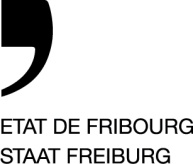 Amt für Wald und Natur WNARte du Mont Carmel 5, Postfach 155, 1762 Givisiez T +41 26 305 23 43www.fr.ch/wnaVertrag zur Gewährung von Subventionen: Betrieb von Borken-käferfallen oder intensive Überwachung (FP-D)zwischen dem Kanton Freiburg, vertreten durch das Amt für Wald und Natur (WNA)das sich verpflichtet, eine Pauschalsubvention auszubezahlen (inklusiv Steuern und Abgaben)unddem Eigentümer der sich verpflichtet, die Arbeiten wirtschaftlich, termin- und fachgerecht und gemäss den gesetzlichen, beruflichen und fachlichen Bestimmungen auszuführen.Vertrag zur Gewährung von Subventionen: Betrieb von Borken-käferfallen oder intensive Überwachung (FP-D)zwischen dem Kanton Freiburg, vertreten durch das Amt für Wald und Natur (WNA)das sich verpflichtet, eine Pauschalsubvention auszubezahlen (inklusiv Steuern und Abgaben)unddem Eigentümer der sich verpflichtet, die Arbeiten wirtschaftlich, termin- und fachgerecht und gemäss den gesetzlichen, beruflichen und fachlichen Bestimmungen auszuführen.Vertrag zur Gewährung von Subventionen: Betrieb von Borken-käferfallen oder intensive Überwachung (FP-D)zwischen dem Kanton Freiburg, vertreten durch das Amt für Wald und Natur (WNA)das sich verpflichtet, eine Pauschalsubvention auszubezahlen (inklusiv Steuern und Abgaben)unddem Eigentümer der sich verpflichtet, die Arbeiten wirtschaftlich, termin- und fachgerecht und gemäss den gesetzlichen, beruflichen und fachlichen Bestimmungen auszuführen.Gesetzliche Grundlagen:	Gesetz vom 2. März 1999 über den Wald und den Schutz vor Naturereignissen, Art. 64c. 	Weisung des WNA "Waldschutz"Gesetzliche Grundlagen:	Gesetz vom 2. März 1999 über den Wald und den Schutz vor Naturereignissen, Art. 64c. 	Weisung des WNA "Waldschutz"Gesetzliche Grundlagen:	Gesetz vom 2. März 1999 über den Wald und den Schutz vor Naturereignissen, Art. 64c. 	Weisung des WNA "Waldschutz"Forstkreis Nr.	Revier Nr. 	Vertrag Gesub Nr.:Forstkreis Nr.	Revier Nr. 	Vertrag Gesub Nr.:Forstkreis Nr.	Revier Nr. 	Vertrag Gesub Nr.:EigentümerName und VornameAdressePLZ, OrtTelefonnr. E-Mail  BankIBAN Nr.SAP-Code LieferantFalls Abtretung von Subventionen, zugunsten von:Name und VornameAdressePLZ, OrtTelefonnr. E-MailBankIBAN Nr.SAP-Code LieferantFalls Abtretung von Subventionen, zugunsten von:Name und VornameAdressePLZ, OrtTelefonnr. E-MailBankIBAN Nr.SAP-Code LieferantAbtretenserklärung für die Subvention. Der Eigentümer erklärt sich hiermit mit der Zahlung der für diese Arbeiten fälligen Subventionen an den oben genannten Begünstigten einverstanden.Abtretenserklärung für die Subvention. Der Eigentümer erklärt sich hiermit mit der Zahlung der für diese Arbeiten fälligen Subventionen an den oben genannten Begünstigten einverstanden.Abtretenserklärung für die Subvention. Der Eigentümer erklärt sich hiermit mit der Zahlung der für diese Arbeiten fälligen Subventionen an den oben genannten Begünstigten einverstanden.Geplante ArbeitenGeplante ArbeitenGeplante ArbeitenBorkenkäferfallenIntensive Überwachung der WälderIntensive Überwachung der WälderAnzahl FallenKoordinatenKoordinaten Lokalisierung der Fallen auf einer KarteBetroffenes GebietDauerAusführende PersonVorgesehene Anzahl StundenBetroffenes GebietDauerAusführende PersonVorgesehene Anzahl StundenSchätzung der Subvention       Fallen   à 200 Fr/Falle =			FrankenSchätzung der Subvention         Stunden à 30 Fr/Stunde = 			 FrankenSchätzung der Subvention         Stunden à 30 Fr/Stunde = 			 FrankenAusführungstermin der Arbeiten:Ausführungstermin der Arbeiten:Ausführungstermin der Arbeiten:Kontrolle und Auszahlung der Subvention. Die Auszahlung der Subvention erfolgt nach der Ausführung und Kontrolle der Arbeiten. Die vom Amt für Wald und Natur bestimmten Personen sorgen für die Einhaltung der festgelegten Bedingungen. Der Subventionsbetrag wird mit der Abrechnung festgelegt und je nach verfügbaren Krediten bis Ende Jahr ausbezahlt.Kontrolle und Auszahlung der Subvention. Die Auszahlung der Subvention erfolgt nach der Ausführung und Kontrolle der Arbeiten. Die vom Amt für Wald und Natur bestimmten Personen sorgen für die Einhaltung der festgelegten Bedingungen. Der Subventionsbetrag wird mit der Abrechnung festgelegt und je nach verfügbaren Krediten bis Ende Jahr ausbezahlt.Kontrolle und Auszahlung der Subvention. Die Auszahlung der Subvention erfolgt nach der Ausführung und Kontrolle der Arbeiten. Die vom Amt für Wald und Natur bestimmten Personen sorgen für die Einhaltung der festgelegten Bedingungen. Der Subventionsbetrag wird mit der Abrechnung festgelegt und je nach verfügbaren Krediten bis Ende Jahr ausbezahlt.Kontrolle und Auszahlung der Subvention. Die Auszahlung der Subvention erfolgt nach der Ausführung und Kontrolle der Arbeiten. Die vom Amt für Wald und Natur bestimmten Personen sorgen für die Einhaltung der festgelegten Bedingungen. Der Subventionsbetrag wird mit der Abrechnung festgelegt und je nach verfügbaren Krediten bis Ende Jahr ausbezahlt.Kontrolle und Auszahlung der Subvention. Die Auszahlung der Subvention erfolgt nach der Ausführung und Kontrolle der Arbeiten. Die vom Amt für Wald und Natur bestimmten Personen sorgen für die Einhaltung der festgelegten Bedingungen. Der Subventionsbetrag wird mit der Abrechnung festgelegt und je nach verfügbaren Krediten bis Ende Jahr ausbezahlt.Unterschriften	Unterschriften	Unterschriften	Unterschriften	Unterschriften	Ort	DatumDer Eigentümer Ort	DatumDer Eigentümer Ort	DatumDer Eigentümer Ort	DatumDer Eigentümer OrtDatumFür das WNA  Der Eigentümer wurde am ……………………. von Herrn ……………………………….. kontaktiert und hat ihm sein mündliches Einverständnis für die Ausführung der Arbeiten gegeben. Der Eigentümer wurde am ……………………. von Herrn ……………………………….. kontaktiert und hat ihm sein mündliches Einverständnis für die Ausführung der Arbeiten gegeben. Der Eigentümer wurde am ……………………. von Herrn ……………………………….. kontaktiert und hat ihm sein mündliches Einverständnis für die Ausführung der Arbeiten gegeben. Der Eigentümer wurde am ……………………. von Herrn ……………………………….. kontaktiert und hat ihm sein mündliches Einverständnis für die Ausführung der Arbeiten gegeben. Der Eigentümer wurde am ……………………. von Herrn ……………………………….. kontaktiert und hat ihm sein mündliches Einverständnis für die Ausführung der Arbeiten gegeben.Vertrag im GESUB erfasst am:Vertrag im GESUB erfasst am:Vertrag im GESUB erfasst am:Vertrag im GESUB erfasst am:Vertrag im GESUB erfasst am:Abrechnung der Subvention (FP-D) für den Betrieb von Borkenkäferfallen oder intensive ÜberwachungAbrechnung der Subvention (FP-D) für den Betrieb von Borkenkäferfallen oder intensive ÜberwachungAbrechnung der Subvention (FP-D) für den Betrieb von Borkenkäferfallen oder intensive ÜberwachungAbrechnung der Subvention (FP-D) für den Betrieb von Borkenkäferfallen oder intensive ÜberwachungAbrechnung der Subvention (FP-D) für den Betrieb von Borkenkäferfallen oder intensive ÜberwachungDer Vertreter des WNA hat die ausgeführten Arbeiten kontrolliert und bestätigt ihre Übereinstimmung mit dem Vertrag. Sie werden in der nächsten Abrechnung des Forstkreises eingefügt, der diese an die Zentrale des WNA zur Auszahlung weiterleitet.Der Vertreter des WNA hat die ausgeführten Arbeiten kontrolliert und bestätigt ihre Übereinstimmung mit dem Vertrag. Sie werden in der nächsten Abrechnung des Forstkreises eingefügt, der diese an die Zentrale des WNA zur Auszahlung weiterleitet.Der Vertreter des WNA hat die ausgeführten Arbeiten kontrolliert und bestätigt ihre Übereinstimmung mit dem Vertrag. Sie werden in der nächsten Abrechnung des Forstkreises eingefügt, der diese an die Zentrale des WNA zur Auszahlung weiterleitet.Der Vertreter des WNA hat die ausgeführten Arbeiten kontrolliert und bestätigt ihre Übereinstimmung mit dem Vertrag. Sie werden in der nächsten Abrechnung des Forstkreises eingefügt, der diese an die Zentrale des WNA zur Auszahlung weiterleitet.Der Vertreter des WNA hat die ausgeführten Arbeiten kontrolliert und bestätigt ihre Übereinstimmung mit dem Vertrag. Sie werden in der nächsten Abrechnung des Forstkreises eingefügt, der diese an die Zentrale des WNA zur Auszahlung weiterleitet.Abrechnungs-Nr. GESUB:Abrechnungs-Nr. GESUB:AnzahlFr./EinheitSubvention, FrankenBetrieb von BorkenkäferfallenBetrieb von Borkenkäferfallen200intensive Überwachungintensive Überwachung30TotalTotalFinanzrubrik: 3637.200 für Privatwälder 3632.200 für öffentliche Wälder		 7000.028 für Ausgaben in Staatswäldern 4630.200 für Einnahmen			 4630.201 für Einnahmen in StaatswäldernFinanzrubrik: 3637.200 für Privatwälder 3632.200 für öffentliche Wälder		 7000.028 für Ausgaben in Staatswäldern 4630.200 für Einnahmen			 4630.201 für Einnahmen in StaatswäldernFinanzrubrik: 3637.200 für Privatwälder 3632.200 für öffentliche Wälder		 7000.028 für Ausgaben in Staatswäldern 4630.200 für Einnahmen			 4630.201 für Einnahmen in StaatswäldernFinanzrubrik: 3637.200 für Privatwälder 3632.200 für öffentliche Wälder		 7000.028 für Ausgaben in Staatswäldern 4630.200 für Einnahmen			 4630.201 für Einnahmen in StaatswäldernFinanzrubrik: 3637.200 für Privatwälder 3632.200 für öffentliche Wälder		 7000.028 für Ausgaben in Staatswäldern 4630.200 für Einnahmen			 4630.201 für Einnahmen in StaatswäldernBemerkungenBemerkungenBemerkungenBemerkungenBemerkungenDatumFür das WNAFür das WNAFür das WNAFür das WNAVerteilung: Der Forstkreis behält das Original und schickt dem Eigentümer eine Kopie.Verteilung: Der Forstkreis behält das Original und schickt dem Eigentümer eine Kopie.Verteilung: Der Forstkreis behält das Original und schickt dem Eigentümer eine Kopie.Verteilung: Der Forstkreis behält das Original und schickt dem Eigentümer eine Kopie.Verteilung: Der Forstkreis behält das Original und schickt dem Eigentümer eine Kopie.Abrechnung im GESUB erfasst am:Abrechnung im GESUB erfasst am:Abrechnung im GESUB erfasst am:Abrechnung im GESUB erfasst am:Abrechnung im GESUB erfasst am: